У  К  Р А  Ї  Н  А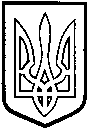 ТОМАШПІЛЬСЬКА РАЙОННА РАДАВІННИЦЬКОЇ ОБЛАСТІРІШЕННЯ №506від 20 грудня 2018 року							      33 сесія 7 скликанняПро розподіл чистого прибутку комунального підприємства «Томашпільська міжлікарняна аптека»Відповідно до пункту 20 частини 1 статті 43 Закону України “Про місцеве самоврядування в Україні”, рішення 35 сесії районної ради 6 скликання від 16 січня 2017 року №577 «Про порядок відрахування до загального фонду районного бюджету комунальними унітарними підприємствами, які належать до районної комунальної власності, частини прибутку (доходу)», враховуючи клопотання КП «Томашпільська міжлікарняна аптека», висновок постійної комісії районної ради з питань регулювання комунальної власності, комплексного розвитку та благоустрою населених пунктів, охорони довкілля, будівництва і приватизації та постійної комісії з питань бюджету, роботи промисловості, транспорту, зв’язку, енергозбереження, розвитку малого і середнього підприємництва та регуляторної політики, районна рада ВИРІШИЛА:1. Розподілити чистий прибуток комунального підприємства «Томашпільська міжлікарняна аптека» за 9 місяців 2018 року фінансово-господарської діяльності в розмірі 120600 гривень, а саме:виплата до районного бюджету в розмірі - 18090 грн. (15% від чистого прибутку);придбання основних засобів для покращення матеріально-технічної бази аптеки та в зв`язку з виробничою необхідністю - 12000 грн.;поповнення товарних запасів аптеки на 58740 грн.;здійснення матеріального заохочення працівників аптеки в розмірі мінімальної заробітної плати за результатами діяльності за 2018 рік з урахуванням ЄСВ в розмірі 22% до окладу - 31770 грн.2. Завідуючій комунального підприємства «Томашпільська міжлікарняна аптека» (Балинська В.І.) здійснити заходи з розподілу чистого прибутку відповідно чинного законодавства України.3. Контроль за виконанням даного рішення покласти на постійну комісію районної ради з питань регулювання комунальної власності, комплексного розвитку та благоустрою населених пунктів, охорони довкілля, будівництва і приватизації (Гаврилюк В.А.) та постійну комісії з питань бюджету, роботи промисловості, транспорту, зв’язку, енергозбереження, розвитку малого і середнього підприємництва та регуляторної політики (Кісь С.М.)Голова районної ради						Д.Коритчук